Luni,30.03: Numar rațional; Mulțimea Q; reprezentarea numerelor raționale pe axa numerelor; opusul, modulul unui nr rațional      TEORIEVizionati în aceasta ordine.1) Mulțimea numerelor raționale (includem acum și nr raționale negative)https://www.youtube.com/watch?v=zZ6iGfrsuRI&list=PLS_JpQWxwN2mGwrRsFo3o1JvtM9UMmZzO 2) Exerciții rezolvatehttps://www.youtube.com/watch?v=Da4gUOnJpDU&list=PLS_JpQWxwN2mGwrRsFo3o1JvtM9UMmZzO&index=2 3) Reprezentarea numerelor raționale pe axahttps://www.youtube.com/watch?v=2TlXYmU0MAI&list=PLS_JpQWxwN2mGwrRsFo3o1JvtM9UMmZzO&index=5 Tema este mai jos, ex. 1,2,3,4,5,6,7.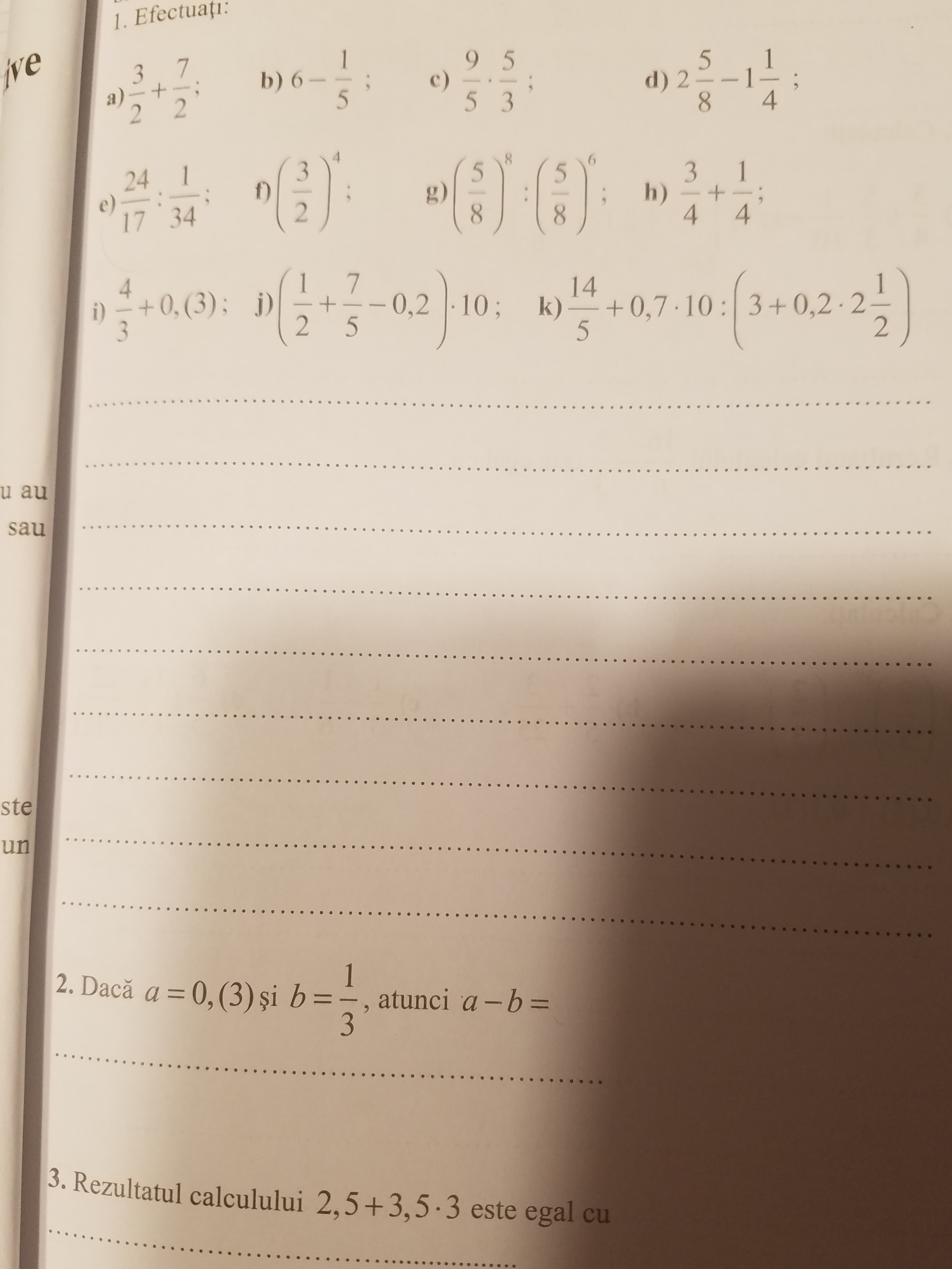 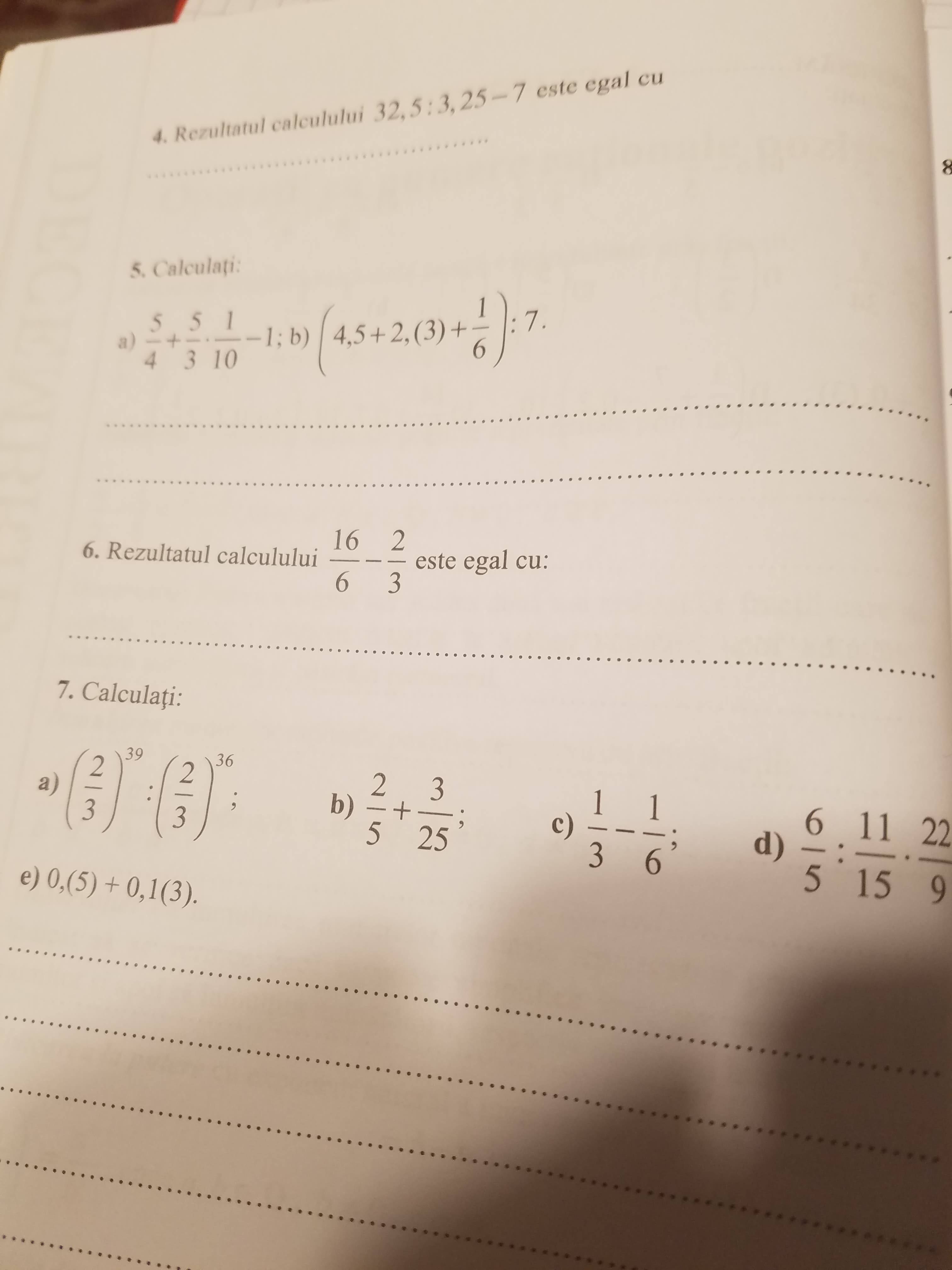 